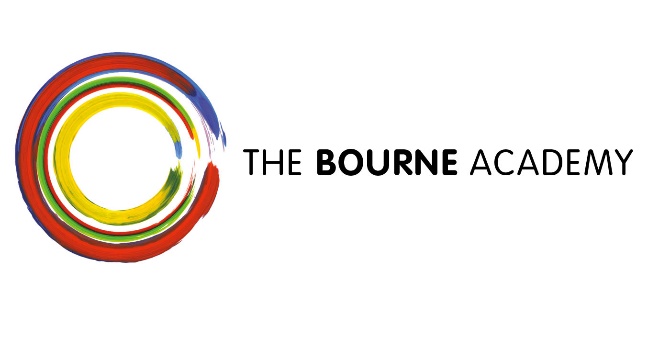 20 February 2024Dear Parent/Carer,RE: Year 12 and 13 Parent Teacher Consultation Evening – Wednesday 28 February  Following my previous letter to the whole school I am writing to you to provide you with details of your child’s second Parent Teacher Consultation Evening of the year on Wednesday 28 February 3:00pm-6:00pm. The event will take place in person at the Academy.As mentioned in our previous communication, we will continue to use the School Cloud booking system for all PTCs. Please use the link below to book your 5-minute appointments with your child’s teachers.  Booking will be live from 12.00pm noon on Wednesday 21 February. https://bourne.schoolcloud.co.uk Mr Taafe, Head of Sixth Form, will be available on the evening, along with Mr Roberts-Wray for careers advice as well as members of the Senior Leadership Team should you have any further queries. We aim to ensure that the evening is informative and provides you with an important insight into how your child is progressing in Sixth Form.We look forward to welcoming you to the Academy on Wednesday 28 February.Yours sincerely Mrs K FranklinAssistant Principal